Мастер-класс«Декорирования предметов быта в технике декупаж»Аннотация          В данной разработке представлен опыт применения нетрадиционных форм отображения искусства, а именно техники декупаж. Также опыт формирования эстетической культуры при работе с различными материалами. Методическая разработка содержит рекомендации по организации творческого процесса и подробный план открытого занятия с воспитателями и студентами колледжа. К разработке прилагается  комплект дидактического и наглядного материала необходимого  для проведения мастер-класса. Представленный в разработке материал может быть интересен педагогам дополнительного образования, учителям ИЗО и технологии  для организации учебного процесса, а также родителям. Занятие рассчитано на 1 час 30 минут. Цель: Декорирование деревянных заготовок предметов быта  в технике декупаж.Задачи:- Познакомить с техникой выполнения декупаж.- Научить декорировать предметы в данной технике.-  совершенствовать навыки декорирования предметов быта-  развивать творческое воображение и фантазию- развивать и поддерживать инициативу к созданию разнообразных и оригинальных замыслов-  воспитывать аккуратность, самостоятельность,  умение доводить работу до концаДекупаж - это вид аппликации. Цель такой аппликации, добиться эффекта нарисованной красками картинки. Салфетки являются самым распространённым материалом для декупажа. Можно вырезать мотивы из полноценных салфеток или чёрно-белые  изображения мотивов, которые после наклеивания на поверхность раскрашивают цветными красками.Материалы и инструменты:- Готовые деревянные разделочные доска, ложки, деревянные панно. - Клей ПВА - Вода- Краска на водной основе.- Акриловые краски.- Акриловый лак.- Плоские кисти - Губки- Прищепки.- Салфетки.- Ножницы.- Емкости для размешивания клея, красок и лака.Ход работы:1.Демонстрация готовых изделий (фото из интернета)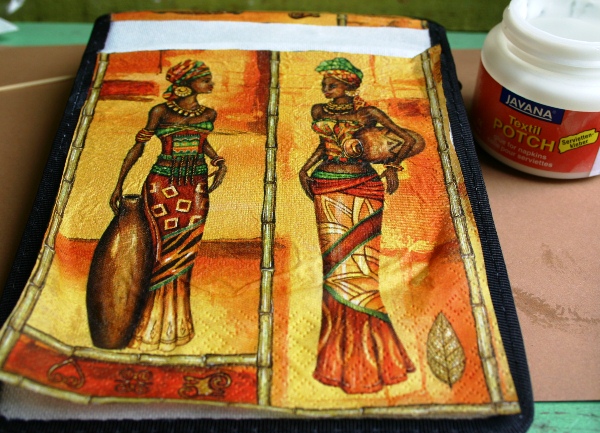 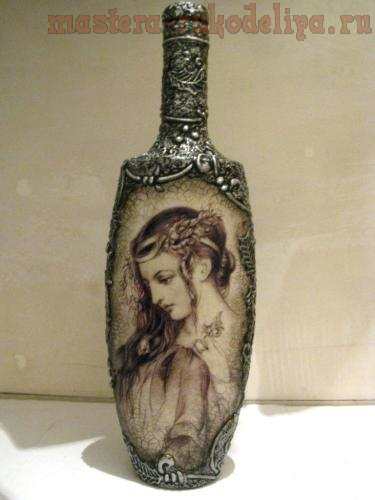 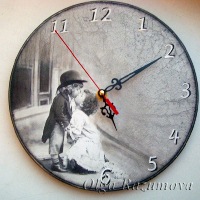    2. Сделаем приспособление из губки. Отрезаем от губки квадрат.   3. Прикрепляем  к нему прищепку.   4. Грунтуем поверхность краской на водной основе лёгкими прикосновениями   губки.  5. Несколько изделий не грунтуется для сохранения рисунка структуры дерева 6. Подбираем салфетки, вырезаем нужные элементы и группируем рисунок 7. Отслоить два нижних слоя салфеток (остается один, самый тонкий слой на который нанесен рисунок)  8. Сухой способ наклеивания  очень прост - берется вырезанный мотив, кладётся на нужное место и клеится. На мягкую сухую кисточку берётся не очень много клея, нежно проводится от центра рисунка к краям, чтобы не было пузырьков.9. Рисунок тщательно и аккуратно разглаживаем кисточкой.10. Изделие покрываем акриловым лаком и даем просохнуть (можно «помочь» феном) Для того чтобы изделия служили дольше покрываем его еще одним слоем лака.11.Итогом работы является выставка готовых изделий.